ABCMål: Bokstavkunnskap og ordlesingFinn fram nettbrett og høyretelefonar.Start GraphoGame.Spel i 10 minuttar. (Lat elevane spele ferdig spelet dei har byrja på.) Dersom butikken kjem fram, kan elevane handle éin gong, på slutten av speleøkta. Avslutt med å trykkje på den bøygde pila nede på skjermen. Trykk Tilbake, slik at startskjermen kjem fram. Så kan du trykkje på huset og slå av skjermen.  Legg nettbrettet på plass. LES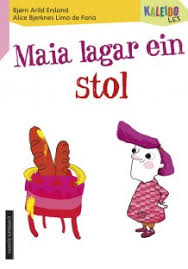 Bok: Maia lagar ein stolMål: Avkoding, attkjenning (Maia, to, med, ein, deg), vokalarInnleiing: Vi skal lese om Maia i dag også. Trur du ho skal lage noko i dag?Sjå på biletet. Kva trur de Maia har laga?Skal vi lese tittelen og sjå om vi har rett? Les tittelen saman.S. 2: Sjå på bileta. Gå på bokstavjakt. Kva for ein lyd har den første bokstaven? Les saman – bruk fingeren.S. 3: Les saman. Kva trur de Maia skal bruke pølsene og kaka til?S. 4: Kva tar Maia her? Gå på vokaljakt (sei alle vokalane på sida). Les saman.S. 5: Gå på ordjakt. Er det nokon ord de kjenner att? Les saman. Kva trur de Maia målar med smør? Legg merke til «med» som har stum d.S. 6: Les saman. Kva har Maia laga?S. 7: Kva gjer Maia no? Gå på ordjakt. Ser de nokon ord der o har å-lyd? Les saman.S. 8: Sjå på biletet. Kva skjedde? Sjå på bokstavane i ordet – lat oss seie lydane saman. Les ordet. Korleis trur de det var å setje seg på stolen?Kva brukte Maia til å lage stolbein?Kva brukte Maia til å lage sete, rygglene og armlene?Les boka ein gong til.SKRIVSTOLInnleiing: Kva brukte Maia då ho laga stolen? No skal de få skrive ei liste over kva ein treng for å lage Maia sin stol. Finn fram nettbrett med høyretelefonar og IntoWords.Skriv namn.Overskrift: «Stol»Lat elevane ha boka framfor seg og be dei skrive ei liste over kva ein treng for å lage Maia sin stol. Hugs linjeskift for kvar ingrediens.Skriv ut.FORSTÅOppstartFør lesinga: Sjå på biletet på framsida og på illustrasjonane på innsida av bokomslaget. Kva trur du boka kjem til å handle om? Kven trur du frosken er forelska i? HøgtlesingFrosken kjenner seg rar. Han har gått omkring som i ørske heile veka. Kva kan det bety, trur du? Grisen trur frosken er forkjøla. Kvifor det? Haren seier at han er forelska. Forkjøla og forelska – høyrer du at dei to orda er litt like? Kva er likt med dei to orda? Kva er forskjellen på å vere forkjøla og forelska? Frosken legg handa på brystkassa si. Kvar på kroppen ligg brystkassa? Kan du legge handa på di brystkasse? Inni brystkassa ligg hjartet. Kjenner du hjartet ditt banke? Er du forelska? Eller er du forkjøla? Kva får hjartet vårt til å banke fortare? Kva får hjartet til å banke saktare?AvrundingKva trur du kjem til å skje vidare? Skal tru kven frosken kan vere forelska i?ABCMål: Bokstavkunnskap og ordlesingFinn fram nettbrett og høyretelefonar.Start GraphoGame.Spel i 10 minuttar. (Lat elevane spele ferdig spelet dei har byrja på.) Dersom butikken kjem fram, kan elevane handle éin gong, på slutten av speleøkta. Avslutt med å trykkje på den bøygde pila nede på skjermen. Trykk Tilbake, slik at startskjermen kjem fram. Så kan du trykkje på huset og slå av skjermen.  Legg nettbrettet på plass. LES 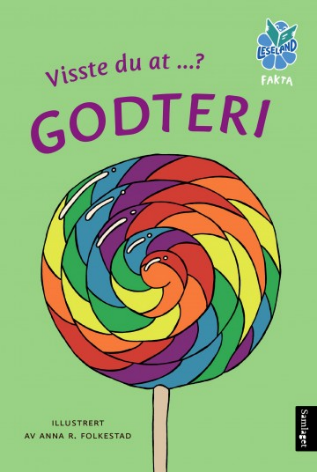 Bok: Visste du at …? GODTERIMål: Avkoding, attkjenning, vokalarInnleiing: Hugsar de at vi las ei anna faktabok i Visste du at-serien? Den handla om hundar. Kva trur de denne handlar om? Sjå på framsida: Les saman – bruk fingeren. Sjå på første oppslaget, med smågodt. Har de smakt noko av dette?S. 6: Les saman – bruk fingeren. Her er det nokså mange ord. Bruk tid og leit etter ord de kjenner. Leit etter vokalar i siste linja. S. 8: Les saman – bruk fingeren. Har du blitt kvalm av for mykje godteri nokon gong? S. 11: Les saman – bruk fingeren. Kva bokstav startar dei fire smakane på? Leit etter vokalane. S. 12 og 13: Les saman – bruk fingeren. Sjå på illustrasjonane. Kva er ditt favorittgodteri? Vi les meir om godteri seinare i På sporet. SKRIVGodteriInnleiing: I dag skal du få skrive kva snop eller godteri du likarFinn fram nettbrett med høyretelefonar og IntoWords.Skriv namn.Overskrift: «Godteri»Lat elevane ha boka framfor seg og skrive ei liste over godteri dei likar. Hugs linjeskift for kvart godteri.Dersom de har tid: Eg likar best … men eg likar også …Skriv ut.FORSTÅOppstartLat elevane summere opp historia så langt. Gi eventuelt stikkord dersom elevane treng hjelp: Frosken, grisen, haren, forkjøla, forelska, brystkasse, hjarteHøgtlesingFrosken vert veldig glad for å få vite at han er forelska. Jippi! seier han. Kva seier du, når du blir ekstra glad? Kan du komme på fleire ord vi kan bruke når vi vert glade?Frosken er forelska i anda. Det går ikkje an, seier grisen. Kvifor ikkje? Frosken målar eit bilete til anda med yndlingsfargen sin. Kva betyr yndlingsfarge? Kva er yndlingsfargen til frosken? Kva er yndlingsfargen din? Kan du komme på andre ord som byrjar med yndling-? (Yndlingsrett, yndlingsis, yndlingsplass) Kva betyr yndling, trur du? Frosken målar eit vedunderleg bilete til anda. Kva betyr det at biletet er vedunderleg? Kan du komme på andre ord som betyr nesten det same? AvrundingKva trur de kjem til å skje vidare? Blir anda glad for biletet? Skjønar ho at frosken har måla det, trur du? ABCMål: Bokstavkunnskap og ordlesingFinn fram nettbrett og høyretelefonar.Start GraphoGame.Spel i 10 minuttar. (Lat elevane spele ferdig spelet dei har byrja på.) Dersom butikken kjem fram, kan elevane handle éin gong, på slutten av speleøkta. Avslutt med å trykkje på den bøygde pila nede på skjermen. Trykk Tilbake, slik at startskjermen kjem fram. Så kan du trykkje på huset og slå av skjermen.  Legg nettbrettet på plass. LES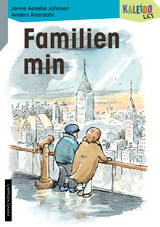 Bok: Familien minMål: Avkoding, attkjenning (mamma, pappa, les, farmor, farfar, morfar, mormor), vokalarInnleiing: I dag skal vi lese ei bok som har ei framside med teikning frå New York.Sjå på boka. Kva trur de ho handlar omSkal vi lese tittelen og sjå om vi har rett? Bruk fingeren – så les vi saman.S. 2–3: Les saman – bruk fingeren. Kor mange forskjellige vokalar finn de?S. 4–5: Sjå på det første ordet. Kan vi dele det i to? Les saman – bruk fingeren. Kva for vokalar finn de?S. 6: Kjenner de att nokon ord? Les saman.S. 7: Les saman – legg trykk på vokalane. Kva for vokalar har vi her? Sjå på biletet. Kva slags dyr ser de?S. 8: Gå på vokaljakt – sei lydane. Les saman.Kvar er farmor og farfar på tur?Les boka ein gong til.SKRIVFAMILIEN MINInnleiing: Kva likar familien din å gjere på? I dag skal de få skrive kva dei de bur saman med, likar å gjere. Dersom de får tid, kan de også skrive kva for eksempel bestemor og bestefar likar å gjere.Finn fram nettbrett med høyretelefonar og IntoWords.Skriv namn.Overskrift: «Familien min»Skriv setningar som består av eg/namn og verb. Elevane kan godt ha boka framfor seg. Linjeskift etter kvar setning.Eg …Mor …Far …Storesøster / ev. namn …Osv.Skriv ut.FORSTÅOppstartLat elevane summere opp historia så langt. Gi eventuelt stikkord dersom elevane treng hjelp; Grøn, kvit, yndlingsfarge, vedunderleg, bilete.HøgtlesingFor anda er gåvene eit mysterium. Ho veit ikkje at frosken er forelska i ho. Frosken er for blyg til å seie det. Kva betyr det å vere blyg? Kan du komme på andre ord som betyr nesten det same?Frosken har ikkje mot til å snakke. Korleis har du det når du manglar mot? Frosken bestemmer seg for å gjere noko ingen andre kan. Kva er det?Frosken hoppar så høgt han kan. Det kallar vi for høgdehopp. Kva kallar vi det om du hoppar så langt du kan? Veit du om andre måtar å hoppe på? (Spretthopp, skihopp, strikkhopp)Frosken hoppar høgt, endå høgare, kanskje klarar han å hoppe aller høgst? Legg merke til kva som skjer med ordet høgt. Prøv med ordet langt. Kva skjer med ordet når nokon hoppar langt, endå litt …. og aller …..? Vil du prøve med fleire ord? Kva skjer med ordet fort, når vi spring?AvrundingTrur du anda kjem til å bli forelska i frosken når ho ser kor høgt han kan hoppe? Kvifor, eller kvifor ikkje?ABCMål: Bokstavkunnskap og ordlesingFinn fram nettbrett og høyretelefonar.Start GraphoGame.Spel i 10 minuttar. (Lat elevane spele ferdig spelet dei har byrja på.) Dersom butikken kjem fram, kan elevane handle éin gong, på slutten av speleøkta. Avslutt med å trykkje på den bøygde pila nede på skjermen. Trykk Tilbake, slik at startskjermen kjem fram. Så kan du trykkje på huset og slå av skjermen.  Legg nettbrettet på plass. LES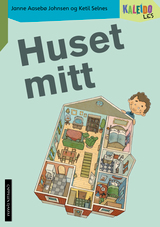 Bok: Huset mittMål: Avkoding, attkjenning (eg, mitt, i, hus, er, det, der), vokalar, stum d, diftongInnleiing: Boka vi skal lese no, har ein gut som hovudperson.Sjå på framsida. Kva trur de boka handlar om? Gå på vokaljakt i tittelen – bruk fingeren. Lat oss lese tittelen saman.S. 2: Les saman. S. 3: Korleis les vi det andre ordet? (/de/) Les saman. Kva heiter guten, trur de? Ser de at han har ein diftong i namnet sitt?S. 4: Kjenner de att nokon ord? Sjå på det siste ordet. Korleis skal vi lese det? (Ofte høyrer vi ikkje d til slutt i ord. Uttalen varierer dessutan litt frå dialekt til dialekt.) Les hele setninga saman.S. 5: Les saman. Kva trur de skjer med katten?S. 6: Kva for vokalar finn de? Les setninga saman. Ser de ein diftong?S. 7: Les saman. Kva ropar Kai? Er au ein diftong?S. 8: Sjå på biletet. Kva skjer? Gå på vokaljakt! Les saman.Les boka ein gong til.SKRIV Oppsummering av bokInnleiing: Kvifor blei pus så vill då Kai skrudde på vatnet? Kvifor hoppa pus ut vindauget?Finn fram nettbrett med høyretelefonar og IntoWords.Skriv namn.Overskrift: «Pus»Elevane kan godt ha boka framfor seg. Skriv følgjande modellsetningar: Eg trur pus klorar fordi …Eg trur pus hoppar ut vindauget fordi …Eg trur pus …Skriv ut og legg i mappa.FORSTÅ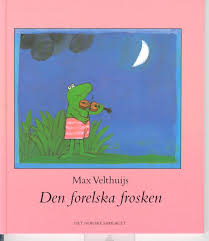 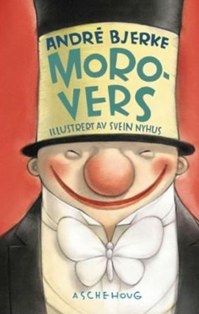 Bok: Den forelska frosken Del 4: Anda og frosken vert kjærastar til slutt. Sidetal: Les resten av forteljinga OppstartLat elevane summere opp historia så langt. Gi eventuelt stikkord dersom elevane treng hjelp; Blyg, mot, blomar, bilete, høgdehopp, verdsrekordHøgtlesing:Frosken hoppar sitt høgaste hopp, men det går gale. Han mistar balansen og deisar i bakken. Kva trur du «deise» betyr? Anda slumpa til å gå forbi. Kva betyr «slumpa»? Anda tek frosken med seg heim og pleier han. Kva kan ein gjere dersom ein skal pleie nokon? Har du vore sjuk nokon gong, slik at mamma eller pappa måtte pleie deg? Kva gjorde dei for deg då? Anda og frosken blir kjærastar. Anda er kvit og frosken er grøn. Kjærleik kjenner ingen grenser, står det i boka. Kva kan det bety, skal tru? Avrunding:Også vi menneske kan vere venner sjølv om vi er veldig forskjellige. Vi kan vere venner med nokon som er gamle, eller kjem frå ein annan plass, vi kan til og med vere venner med eit dyr! Har du ein venn som er annleis enn deg? Kva er forskjellen på deg og vennen din? 